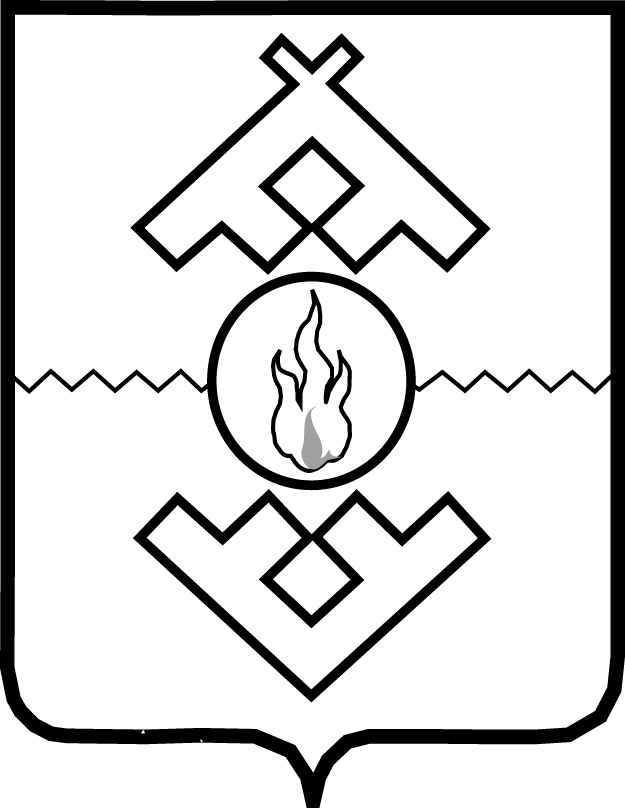 Губернатор Ненецкого автономного округаПОСТАНОВЛЕНИЕот __________ 2020 г. № ____-пгг. Нарьян-МарО внесении изменений в Положение о служебных удостоверенияхРуководствуясь статьей 30 закона Ненецкого автономного округа 
от 03.02.2006 № 673-оз «О нормативных правовых актах Ненецкого автономного округа», статьи 8.2 закона Ненецкого автономного округа 
от 06.01.2005 № 538-оз «О статусе лиц, замещающих государственные должности Ненецкого автономного округа», статьи 4.1 закона Ненецкого автономного округа от 01.12.2005 № 636-оз «О государственной гражданской службе Ненецкого автономного округа» ПОСТАНОВЛЯЮ:1. Внести в Положение о служебных удостоверениях, утвержденное постановлением губернатора Ненецкого автономного округа от 13.01.2011 № 1-пг (с изменением, внесенным постановлением губернатора Ненецкого автономного округа от 22.05.2019 № 40-пг), следующие изменения: 1) пункт 1 изложить в следующей редакции:«1. Положение о служебных удостоверениях (далее – Положение) определяет порядок изготовления, оформления, выдачи, учета, хранения 
и уничтожения служебных удостоверений для:государственных гражданских служащих в органах исполнительной власти Ненецкого автономного округа (далее – гражданские служащие);заместителей губернатора Ненецкого автономного округа, руководителей органов исполнительной власти Ненецкого автономного округа, включенных в состав Администрации Ненецкого автономного округа по решению губернатора Ненецкого автономного округа, Уполномоченного по защите прав предпринимателей  в Ненецком автономном округе (далее – лица, замещающие государственные должности).»;2) пункт 13 изложить в следующей редакции:«13. Удостоверение подписывается:1) губернатором Ненецкого автономного округа - лицам, замещающим государственные должности, помощникам (советникам) губернатора Ненецкого автономного округа, руководителям исполнительных органов государственной власти Ненецкого автономного округа, государственным гражданским служащим Ненецкого автономного округа, замещающих должности государственной гражданской службы Ненецкого автономного округа в Аппарате Администрации Ненецкого автономного округа;2) заместителем губернатора Ненецкого автономного округа, курирующим деятельность исполнительного органа государственной власти Ненецкого автономного округа - государственным гражданским служащим курируемого исполнительного органа государственной власти Ненецкого автономного округа.».2. Настоящее постановление вступает в силу со дня его официального опубликования.Временно исполняющийобязанности губернатораНенецкого автономного округа                                                   Ю.В. Бездудный